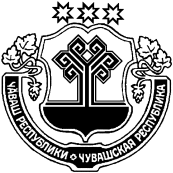 Об утверждении Порядка разработки и реализации муниципальных программ Тувсинского сельского поселения Цивильского района Чувашской Республики	В целях совершенствования программно-целевых принципов организации бюджетной системы Тувсинского сельского поселения Цивильского района Чувашской Республики администрация Тувсинского сельского поселения Цивильского района Чувашской Республики   п о с т а н о в л я е т:          1. Утвердить прилагаемый Порядок разработки и реализации муниципальных программ Тувсинского сельского поселения Цивильского района Чувашской Республики.          2. Признать утратившим силу постановление администрации Тувсинского сельского поселения Цивильского района №34 от 20 марта 2015 г. «Об утверждении Порядка разработки, реализации и оценки эффективности муниципальных программ Тувсинского сельского поселения Цивильского района Чувашской Республики».         3. Настоящее постановление вступает в силу после его официального опубликования (обнародования). Глава администрации  Тувсинскогосельского поселения                                                                            Л.М.Атманова Утвержденпостановлением администрации        Тувсинского  сельского поселения Цивильского района Чувашской Республикиот 14.03.2022 г.  №18 Порядокразработки и реализации муниципальных программ Тувсинского сельского поселения Цивильского района Чувашской Республики1. Общие положения1.1. Настоящий Порядок определяет правила разработки и реализации муниципальных программ Тувсинского сельского поселения Цивильского района Чувашской Республики (далее – муниципальная программа), а также контроля за ходом их реализации.1.2. Муниципальной программой является документ стратегического планирования, содержащий комплекс планируемых мероприятий, взаимоувязанных по задачам, срокам осуществления, исполнителям и ресурсами, обеспечивающих наиболее эффективное достижение целей и решение задач социально-экономического развития Тувсинского сельского поселения Цивильского района Чувашской Республики.   1.3. Муниципальная программа включает в себя подпрограммы муниципальной программы, содержащие в том числе основные мероприятия (далее также - подпрограмма), а также приоритетные программы.1.4. Подпрограммы направлены на решение конкретных задач в рамках муниципальной программы.Деление муниципальной программы на подпрограммы осуществляется исходя из масштабности и сложности решаемых в рамках муниципальной программы задач. Каждая подпрограмма должна быть направлена на решение не менее одной задачи муниципальной программы.1.5. Разработка и реализация муниципальной программы осуществляются администрацией Тувсинского сельского поселения Цивильского района. Участниками муниципальной программы являются территориальные органы федеральных органов исполнительной власти, хозяйствующие общества с муниципальным участием, муниципальные учреждения, общественные, и иные организации, участвующие в реализации одного или нескольких основных мероприятий подпрограммы (подпрограмм).1.6. Муниципальные программы утверждаются постановлением администрации Тувсинского сельского поселения Цивильского района.Внесение изменений в подпрограммы осуществляется путем внесения изменений в муниципальную программу.II. Требования к содержанию муниципальной программы2.1. Муниципальная программа содержит:титульный лист к муниципальной программе;паспорт муниципальной программы по форме согласно приложению № 1 к настоящему Порядку;текстовую часть муниципальной программы, включающую следующие разделы:приоритеты реализуемой на территории Тувсинского сельского поселения Цивильского района политики в сфере реализации муниципальной программы, цели, задачи, описание сроков и этапов реализации муниципальной программы;обобщенная характеристика основных мероприятий и подпрограмм муниципальной программы;обоснование объема финансовых ресурсов, необходимых для реализации муниципальной программы (с расшифровкой по источникам финансирования, по этапам и годам реализации муниципальной программы);приложения к муниципальной программе по формам согласно приложениям № 2, 6 к настоящему Порядку;подпрограммы муниципальной программы, а также приоритетные программы, включающие в том числе паспорта приоритетных программ, обоснование паспортов приоритетных программ, разработанные в соответствии с методическими рекомендациями, утвержденными Министерством экономического развития, промышленности и торговли Чувашской Республики (далее - Минэкономразвития Чувашии), в качестве приложений к муниципальной программе;сведения, составляющие государственную тайну, и сведения конфиденциального характера, которые приводятся в отдельных приложениях к муниципальной программе.2.2. Титульный лист к муниципальной программе должен содержать следующую информацию:наименование муниципальной программы;наименование ответственного исполнителя;дата составления проекта муниципальной программы;должность, фамилия, имя, отчество (последнее - при наличии), номер телефона и электронный адрес непосредственного исполнителя.2.3. Приоритеты реализуемой на территории Тувсинского сельского поселения Цивильского района политики определяются указами Президента Российской Федерации, постановлениями и распоряжениями Правительства Российской Федерации, отраслевыми документами стратегического планирования Российской Федерации, стратегией социально-экономического развития Чувашской Республики, ежегодными посланиями Главы Чувашской Республики Государственному Совету Чувашской Республики, муниципальными правовыми актами и иными документами стратегического планирования.2.4. Цели муниципальной программы должны соответствовать приоритетам реализуемой на территории Тувсинского сельского поселения Цивильского района политики в соответствующей сфере социально-экономического развития Тувсинского сельского поселения Цивильского района.Цели муниципальной программы должны отражать конечные результаты реализации муниципальной программы в соответствующей сфере социально-экономического развития Тувсинского сельского поселения Цивильского района. Формулировка цели должна быть краткой и ясной и не должна содержать специальных терминов.Цель должна обладать следующими свойствами:специфичность (цель должна соответствовать сфере социально-экономического развития Тувсинского сельского поселения Цивильского района);конкретность (не допускаются размытые (нечеткие) формулировки, допускающие произвольное или неоднозначное толкование);измеримость (достижение цели можно проверить);достижимость (цель должна быть достижима за период реализации муниципальной программы в соответствующей сфере социально-экономического развития Тувсинского сельского поселения Цивильского района);релевантность (соответствие формулировки цели ожидаемым конечным результатам реализации муниципальной программы в соответствующей сфере социально-экономического развития Тувсинского сельского поселения Цивильского района).2.5. Задача муниципальной программы определяет конечный результат реализации совокупности взаимосвязанных мероприятий или осуществления муниципальных функций, в рамках достижения цели (целей) реализации муниципальной программы.2.6. Целевые показатели (индикаторы) муниципальной программы должны количественно характеризовать ход ее реализации, решение основных задач и достижение целей муниципальной программы, а также соответствовать следующим требованиям:адекватность (показатель должен характеризовать прогресс в достижении цели или решении задач и охватывать все результаты достижения цели или решения задач муниципальной программы);точность (погрешности измерения показателей не должны приводить к искаженному представлению о результатах реализации муниципальной программы);объективность (не допускается использование показателей, улучшение отчетных значений которых возможно при ухудшении реального положения дел; используемые показатели должны в наименьшей степени создавать стимулы для исполнителей программы, соисполнителей программы к искажению результатов реализации муниципальной программы);достоверность (способ сбора и обработки исходной информации должен допускать возможность проверки точности данных, полученных в процессе независимого мониторинга и оценки муниципальной программы).Значения целевых показателей (индикаторов) муниципальной программы должны формироваться с учетом параметров прогноза социально-экономического развития Цивильского района на долгосрочный период.При формировании целей, задач и основных мероприятий, а также характеризующих их целевых показателей (индикаторов) муниципальной программы учитываются объемы соответствующих источников финансирования, включая бюджеты бюджетной системы Российской Федерации, внебюджетные источники, а также иные инструменты политики, реализуемой в Поваркасинском сельском поселении, влияющие на достижение результатов муниципальной программы.Целевые показатели (индикаторы) муниципальной программы должны быть установлены для каждой цели (задачи) муниципальной программы и увязаны с каждым основным мероприятием подпрограмм муниципальной программы. В перечень обязательных целевых показателей (индикаторов) муниципальной программы входят целевые показатели (индикаторы), установленные указами Президента Российской Федерации, постановлениями и распоряжениями Правительства Российской Федерации, государственными программами Чувашской Республики, указами и распоряжениями Главы Чувашской Республики, муниципальными правовыми актами Цивильского района.В перечень целевых показателей (индикаторов) муниципальной программы подлежат включению показатели, значения которых удовлетворяют одному из следующих условий:а) определяются на основе данных государственного (федерального) статистического наблюдения, иной отраслевой и ведомственной отчетности;б) рассчитываются по методикам, включенным в состав муниципальной программы.Целевые показатели (индикаторы) муниципальной программы должны обеспечивать сопоставимость, отражать аналогичные наблюдаемые явления, объекты, процессы или их свойства и позволять рассчитывать на основе этих целевых показателей (индикаторов) целевые показатели (индикаторы), установленные в документах стратегического планирования.Целевые показатели (индикаторы) муниципальной программы должны иметь запланированные по годам количественные значения.Сведения о целевых показателях (индикаторах) муниципальной программы Тувсинского сельского поселения Цивильского района, подпрограмм муниципальной программы Тувсинского сельского поселения Цивильского района и их значениях приводятся по форме согласно приложению № 2 к настоящему Порядку.Целевые показатели (индикаторы) подпрограмм должны быть увязаны с показателями, характеризующими достижение целей и решение задач муниципальной программы.При расчете целевых показателей (индикаторов)  и ожидаемых результатов реализации муниципальной программы базовым годом является отчетный год, предшествующий году разработки муниципальной программы. При возникновении в отчетном году чрезвычайных ситуаций, повлекших значительное снижение объемов производства, за базовый год принимается год, предшествующий отчетному году.2.7. Характеристика основных мероприятий, в том числе реализуемых участниками муниципальной программы, приводится на основе обобщения соответствующих сведений по подпрограммам муниципальной программы.Приоритетный проект, соответствующий сфере реализации муниципальной программы, отражается в составе данной муниципальной программы в виде основного мероприятия подпрограммы.2.8. Для включенных в муниципальную программу подпрограмм приводятся их паспорта, текстовые части и приложения к подпрограммам.Подпрограммы приводятся в приложениях к муниципальной программе.2.8.1. При подготовке муниципальной программы разрабатываются следующие дополнительные и обосновывающие материалы:а) характеристика текущего состояния соответствующей сферы социально-экономического развития Тувсинского сельского поселения Цивильского района, основные показатели и анализ социальных, финансово-экономических рисков;б) прогноз развития соответствующей сферы социально-экономического развития Цивильского района и планируемые макроэкономические показатели на среднесрочный период;в) анализ рисков реализации муниципальной программы, в том числе не достижения целевых показателей (индикаторов) муниципальной программы, а также описание мер управления рисками реализации муниципальной программы;г) обоснование набора подпрограмм;д) сведения об основных мерах правового регулирования в сфере реализации муниципальных программы по форме согласно приложению № 3 к настоящему Порядку;е) основные параметры потребности в трудовых ресурсах для реализации муниципальной программы, включая потребность в инженерно-технических кадрах и прогноз объемов их подготовки за счет бюджетных средств при наличии такой потребности для реализации муниципальной программы;ж) дополнительные сведения по подпрограммам муниципальной программы (при наличии).Материалы, указанные в настоящем пункте, не входят в состав муниципальной программы, утверждаемой постановлением администрации Тувсинского сельского поселения Цивильского района.2.8.2. В рамках характеристики текущего состояния соответствующей сферы социально-экономического развития Тувсинского сельского поселения Цивильского района, объем которой должен быть не более трех печатных страниц, предусматривается проведение анализа ее текущего (действительного) состояния, включая выявление основных проблем, прогноз развития соответствующей сферы социально-экономического развития Тувсинского сельского поселения Цивильского района, а также анализ социальных, финансово-экономических рисков.Анализ текущего (действительного) состояния соответствующей сферы социально-экономического развития Тувсинского сельского поселения Цивильского района должен включать характеристику итогов реализуемой на территории Тувсинского сельского поселения Цивильского района политики в этой сфере не менее чем за три года, предшествующих году начала реализации муниципальной программы, выявление потенциала развития анализируемой сферы и существующих ограничений в сфере реализации муниципальной программы.Характеристика текущего состояния соответствующей сферы социально-экономического развития Тувсинского сельского поселения Цивильского района должна содержать основные показатели социально-экономического развития Тувсинского сельского поселения  Цивильского района за истекший период текущего года.Прогноз развития соответствующей сферы социально-экономического развития Тувсинского сельского поселения Цивильского района должен определять тенденции ее развития и планируемые макроэкономические показатели на среднесрочный период.2.9. Анализ рисков реализации муниципальной программы и описание мер управления рисками реализации муниципальной программы предусматривают:идентификацию факторов риска по источникам возникновения и характеру влияния на ход и результаты реализации муниципальной программы;качественную и, по возможности, количественную оценку факторов рисков;обоснование предложений по мерам управления рисками реализации муниципальной программы.2.10. Ответственный исполнитель разрабатывает и направляет муниципальный правовой акт Тувсинского сельского поселения Цивильского района на утверждение главе администрации Тувсинского сельского поселения Цивильского района, в котором отражается прогноз сводных показателей муниципальных заданий на оказание муниципальных услуг муниципальными учреждениями Тувсинского сельского поселения Цивильского района  по муниципальной программе (при оказании муниципальными учреждениями Тувсинского сельского поселения Цивильского района муниципальных услуг (выполнении работ) в рамках муниципальной программы) и план реализации муниципальной программы на очередной финансовый год (очередной финансовый год и плановый период) (далее – правовой акт).Прогноз сводных показателей муниципальных заданий на оказание муниципальных   услуг муниципальными учреждениями Тувсинского сельского поселения Цивильского района по муниципальной программе приводится на основе обобщения соответствующих сведений по подпрограммам муниципальной программы.В план реализации муниципальной программы на очередной финансовый год (очередной финансовый год и плановый период) подлежат включению все мероприятия в составе основных мероприятий подпрограмм. Объем расходов на реализацию мероприятий (основных мероприятий, подпрограмм) указывается в соответствии с бюджетными ассигнованиями, предусмотренными в муниципальном бюджете Тувсинского сельского поселения Цивильского района на очередной финансовый год (очередной финансовый год и плановый период). В случае если для реализации мероприятий (основных мероприятий, подпрограмм) в бюджете Тувсинского сельского поселения Цивильского района на очередной финансовый год (очередной финансовый год и плановый период) не предусмотрены соответствующие средства, то объем расходов не указывается.Правовой акт состоит из текстовой части и таблиц по формам согласно приложениям № 4, 7 к настоящему Порядку.Проект правового акта (проект решения о внесении изменений в правовой акт) подлежит согласованию с отделом экономики администрации Цивильского района (далее – отдел экономики) и финансовым отделом администрации Цивильского района (далее – финансовый отдел) в течение одного месяца до утверждения администрацией Тувсинского сельского поселения Цивильского района муниципальной программы (внесения изменений в муниципальную программу).III. Основание и этапы разработки муниципальной программы3.1. Разработка муниципальных программ осуществляется на основании перечня муниципальных программ, утверждаемого распоряжением администрации Тувсинского сельского поселения Цивильского района.Проект перечня муниципальных программ формируется отделом экономики по согласованию с финансовым отделом исходя из стратегии социально-экономического развития Тувсинского сельского поселения Цивильского района, документов стратегического планирования Тувсинского сельского поселения Цивильского района, на основании положений нормативных правовых актов Российской Федерации, Чувашской Республики и муниципальных правовых актов Тувсинского сельского поселения Цивильского района, предусматривающих реализацию муниципальных программ, во исполнение отдельных решений Главы Чувашской Республики, Кабинета Министров Чувашской Республики, главы администрации Тувсинского сельского поселения Цивильского района.Внесение изменений в перечень муниципальных программ производится по мере необходимости по решению администрации Тувсинского сельского поселения Цивильского района на основании предложений отдела экономики и финансового отдела подготовленных по предложениям ответственных исполнителей в соответствии с положениями нормативных правовых актов Российской Федерации, Чувашской Республики и муниципальных правовых актов Цивильского района, предусматривающих реализацию муниципальных программ, а также во исполнение отдельных решений Главы Чувашской Республики, Кабинета Министров Чувашской Республики, главы администрации Тувсинского сельского поселения Цивильского района.3.2. Перечень муниципальных программ содержит:наименования программ;наименования ответственных исполнителей;перечень подпрограмм муниципальных программ (программы).3.3. Проект муниципальной программы разрабатывается ответственным исполнителем совместно с соисполнителями и участниками муниципальной программы на сроки реализации стратегии социально-экономического развития Тувсинского сельского поселения Цивильского района не ранее чем за один год до начала реализации муниципальной программы в соответствии с настоящим Порядком.При разработке проекта муниципальной программы ответственным исполнителем обеспечивается соблюдение требований о проведении антикоррупционной экспертизы нормативных правовых актов, установленных в соответствии с действующим законодательством. Проект нормативного правового акта об утверждении муниципальной программы размещается на официальном сайте Тувсинского сельского поселения Цивильского района в информационно-телекоммуникационной сети «Интернет» с указанием дат начала и окончания приема заключений по результатам независимой антикоррупционной экспертизы.3.4. Проект муниципальной программы направляется на согласование соисполнителям и участникам муниципальной программы.Соисполнители (участники) муниципальной программы согласовывают проект муниципальной программы в части, касающейся реализуемых ими подпрограмм, основных мероприятий (мероприятий).3.6. Проект постановления администрации Тувсинского сельского поселения Цивильского района об утверждении муниципальной программы представляется в отдел экономики, финансовый отдел и сектор юридической службы администрации Цивильского района  с приложением заключения о проведении антикоррупционной экспертизы указанного проекта.Муниципальные программы, предлагаемые к реализации начиная с очередного финансового года, а также изменения в ранее утвержденные муниципальные программы подлежат утверждению не позднее чем за один месяц до дня внесения проекта решения о бюджете Тувсинского сельского поселения Цивильского района на очередной финансовый год (очередной финансовый год и плановый период) на Собрание депутатов Тувсинского сельского поселения Цивильского района.3.7 Проект муниципальной программы, согласованный со всеми соисполнителями и участниками муниципальной программы, а так же с отделом экономики, финансовым отделом и сектором юридической службы, направляется ответственным исполнителем на утверждение главе администрации Тувсинского сельского поселения Цивильского района.3.8 Текст муниципальной программы размещается на официальном сайте Тувсинского сельского поселения Цивильского района в информационно-телекоммуникационной сети "Интернет" в течение месяца со дня утверждения муниципальной программы или внесения изменений в действующую муниципальную программу, за исключением сведений, составляющих государственную тайну, и сведений конфиденциального характера.3.9. Основные параметры утвержденных муниципальных программ подлежат отражению в прогнозе социально-экономического развития Тувсинского сельского поселения Цивильского района Чувашской Республики на среднесрочный период.3.10. Разработка, реализация и изменение муниципальных программ в части их основных мероприятий (подпрограмм), входящих в состав утвержденных приоритетных проектов (программ), осуществляются с учетом Положения об организации проектной деятельности в Поваркасинском  сельском поселении Цивильского района, утвержденного администрацией Тувсинского сельского поселения Цивильского района.IV. Финансовое обеспечение реализации муниципальных программ4.1. Финансовое обеспечение реализации муниципальных программ осуществляется за счет бюджетных и внебюджетных средств с расшифровкой по ответственным исполнителям и соисполнителям муниципальной программы.Распределение бюджетных ассигнований на реализацию муниципальных программ (подпрограмм) утверждается решением Собрания депутатов Тувсинского сельского поселения Цивильского района о бюджете Цивильского района на очередной финансовый год и плановый период.4.2. Объем бюджетных ассигнований указывается в тысячах  рублей с точностью до первого знака после запятой. Расходы указываются по муниципальной программе в целом, с распределением по подпрограммам муниципальной программы и основным мероприятиям подпрограмм по кодам классификации расходов бюджетов.4.3. Если в реализации муниципальной программы участвуют муниципальные унитарные предприятия, хозяйственные общества с муниципальным  участием, общественные, научные и иные организации, то в муниципальной программе должны содержаться ресурсное обеспечение и прогнозная (справочная) оценка расходов местных бюджетов и внебюджетных источников.Ресурсное обеспечение и прогнозная (справочная) оценка расходов за счет всех источников финансирования реализации муниципальной программы Тувсинского сельского поселения Цивильского района представляются по форме согласно приложению № 6 к настоящему Порядку.4.4. Финансовое обеспечение строительства, реконструкции и модернизации объектов капитального строительства, реализуемых в рамках муниципальной программы, осуществляется за счет бюджетных ассигнований в порядке, установленном администрацией Тувсинского сельского поселения Цивильского района в отношении формирования и реализации адресной инвестиционной программы.4.5. Муниципальные программы подлежат приведению в соответствие с решением о бюджете Тувсинского сельского поселения Цивильского района на очередной финансовый год (очередной финансовый год и плановый период) не позднее трех месяцев со дня вступления его в силу.Планирование бюджетных ассигнований на реализацию муниципальных программ в очередном финансовом году (очередном финансовом году и плановом периоде) осуществляется в соответствии с бюджетным законодательством Российской Федерации, нормативными правовыми актами Чувашской Республики, муниципальными правовыми актами Тувсинского сельского поселения Цивильского района, регулирующими бюджетные правоотношения, а также с учетом результатов реализации муниципальных программ за предыдущий год.4.6. В случае если муниципальная программа направлена на достижение целей и решение задач местного значения, в рамках муниципальной программы может быть предусмотрено предоставление межбюджетных субсидий, направленных на достижение целей, соответствующих муниципальной программе. Правила предоставления межбюджетной субсидии (включая условия предоставления и методику расчета межбюджетных субсидий) устанавливаются соответствующей муниципальной программой и должны содержать:а) целевое назначение межбюджетных субсидий, за исключением адресного (пообъектного) распределения межбюджетных субсидий по объектам капитального строительства (мероприятиям (укрупненным инвестиционным проектам) и объектам недвижимого имущества, устанавливаемого муниципальной программой (подпрограммой);б) условия предоставления и расходования межбюджетных субсидий;в) критерии отбора сельских поселений (объектов капитального строительства, мероприятий (укрупненных инвестиционных проектов) и объектов недвижимого имущества для предоставления межбюджетных субсидий;г) методику распределения межбюджетных субсидий между сельскими поселениями, учитывающую уровень софинансирования из местного бюджета;д) порядок оценки эффективности использования межбюджетных субсидий, а также перечень показателей результативности использования межбюджетных субсидий, соответствующих целевым показателям (индикаторам) муниципальных программ;е) сроки и порядок представления отчетности об исполнении условий предоставления межбюджетных субсидий;ж) основания и порядок применения мер финансовой ответственности органов местного самоуправления Цивильского района при невыполнении условий договора (соглашения) о предоставлении субсидий из республиканского бюджета Чувашской Республики бюджету Тувсинского сельского поселения Цивильского района, в том числе порядок и предельный объем сокращения и перераспределения межбюджетных субсидий в случае невыполнения администрацией Тувсинского сельского поселения Цивильского района условий предоставления межбюджетных субсидий и обязательств по целевому и эффективному их использованию.4.7. Адресное (пообъектное) распределение межбюджетных субсидий по объектам капитального строительства, мероприятиям (укрупненным инвестиционным проектам) и объектам недвижимого имущества, включенным в муниципальные программы (подпрограммы), отражается в муниципальных программах (подпрограммах) в отношении каждого объекта капитального строительства, мероприятия (укрупненного инвестиционного проекта) и объекта недвижимого имущества с распределением по годам реализации муниципальных программ (подпрограмм).В отношении линейных объектов муниципальной собственности в муниципальной программе (подпрограмме) указывается адресное распределение межбюджетных субсидий с распределением объемов финансирования по годам без детализации по этапам строительства.V. Разработка подпрограммы муниципальной программы5.1. Подпрограмма является неотъемлемой частью муниципальной программы и формируется с учетом согласованности основных параметров подпрограммы и муниципальной программы.5.2. Подпрограмма имеет следующую структуру:5.2.1. Паспорт подпрограммы муниципальной программы Тувсинского сельского поселения Цивильского района (по форме согласно приложению № 8к настоящему Порядку).5.2.2 Текстовая часть подпрограммы по следующим разделам:приоритеты и цели подпрограммы, общая характеристика участия Тувсинского сельского поселения Цивильского района в реализации подпрограммы;перечень и сведения о целевых показателях (индикаторах) подпрограммы с расшифровкой плановых значений по годам ее реализации;характеристики основных мероприятий, мероприятий подпрограммы с указанием сроков и этапов их реализации;обоснование объема финансовых ресурсов, необходимых для реализации подпрограммы (с расшифровкой по источникам финансирования, по этапам и годам реализации подпрограммы).5.2.3. Правила предоставления межбюджетной субсидии, направленной на достижение целей и решение задач местного значения, соответствующих муниципальной программе.К подпрограмме могут быть приложены иные приложения, необходимые для выполнения требований (методических рекомендаций) Кабинета Министров Чувашской Республики, органов исполнительной власти Чувашской Республики по разработке (подпрограмм муниципальных программ).5.2.4. Приложение к подпрограмме по форме согласно приложению № 5 к настоящему Порядку, а также паспорта приоритетных проектов, включающие в том числе обоснование паспортов приоритетных проектов, разработанные в соответствии с методическими рекомендациями, утвержденными Минэкономразвития Чувашии, в качестве приложений к подпрограмме.VI. Управление и контроль реализации муниципальной программы6.1. Текущее управление реализацией Программы осуществляются ответственным исполнителем.6.2. Реализация муниципальной программы осуществляется в соответствии с планом реализации, разрабатываемым на очередной финансовый год (очередной финансовый год и плановый период), содержащим перечень основных мероприятий подпрограмм, включая мероприятия основных мероприятий, с указанием сроков их выполнения, бюджетных ассигнований, а также информацию о расходах из других источников.Наименования мероприятий основных мероприятий подпрограмм формулируются с учетом поручений главы администрации Тувсинского сельского поселения Цивильского района, а также планов мероприятий ("дорожных карт") в соответствующих сферах социально-экономического развития Тувсинского сельского поселения Цивильского района.6.3. В процессе реализации муниципальной программы в случае изменения законодательства Российской Федерации и законодательства Чувашской Республики по мере необходимости ответственный исполнитель вправе принимать решения о внесении изменений в перечни и состав основных мероприятий (мероприятий), сроки их реализации, а также в объемы бюджетных ассигнований на реализацию основных мероприятий (мероприятий) в пределах утвержденных лимитов бюджетных ассигнований на реализацию муниципальной программы в целом.Указанное решение принимается ответственным исполнителем при условии, что планируемые изменения не оказывают влияния на параметры муниципальной программы, утвержденные администрацией Тувсинского сельского поселения Цивильского района, и не приведут к ухудшению плановых значений целевых показателей (индикаторов) муниципальной программы, а также к увеличению сроков исполнения основных мероприятий (мероприятий) подпрограмм.Решения о внесении изменений в муниципальную программу принимаются постановлением администрации Тувсинского сельского поселения Цивильского района по мере необходимости по предложениям ответственного исполнителя. Проект постановления администрации Цивильского района о внесении изменений в муниципальную программу направляется на согласование соисполнителям, участникам муниципальной программы. При внесении изменений в муниципальную программу до окончания срока ее реализации корректировка финансового обеспечения муниципальной программы, ее целевых показателей (индикаторов) за истекший год позднее 1 февраля года, следующего за отчетным годом, не допускается.В случае если муниципальной программой предусмотрено предоставление межбюджетных субсидий, разработка проекта постановления администрации Тувсинского сельского поселения Цивильского района о внесении изменений в муниципальную программу, предусматривающего только дополнение муниципальной программы приложением, содержащим правила предоставления межбюджетной субсидии, или внесение изменений в указанное приложение, осуществляется ответственным исполнителем по согласованию с главой администрации Тувсинского сельского поселения Цивильского района.Предметом согласования при рассмотрении проекта постановления администрации Тувсинского сельского поселения Цивильского района, указанного в абзаце четвертом настоящего пункта, являются только правила предоставления межбюджетной субсидии или изменения в них. Замечания к иным положениям муниципальной программы в этом случае не представляются. VII. Подготовка годовых отчетов и докладов о ходе реализации муниципальной программы 7.1. Годовой отчет и годовой доклад о ходе реализации муниципальной программы (далее соответственно - годовой отчет, годовой доклад) подготавливаются ответственным исполнителем совместно с соисполнителями и участниками муниципальной программы и представляются ответственным исполнителем в отдел экономики и финансовый отдел до 1 марта года, следующего за отчетным, на бумажном носителе и в электронном виде.Уточненный годовой отчет и уточненный годовой доклад в части сведений о степени соответствия установленных и достигнутых целевых показателей (индикаторов) муниципальных программ, подпрограмм муниципальных программ за отчетный год подготавливаются ответственным исполнителем совместно с соисполнителями и участниками муниципальной программы и представляются ответственным исполнителем в отдел экономики и финансовый отдел до 20 июля года, следующего за отчетным, на бумажном носителе и в электронном виде.7.2. Годовой отчет содержит:результаты реализации муниципальных программ и основных мероприятий (мероприятий) подпрограмм по форме согласно приложению № 9 к настоящему Порядку;сведения о достижении значений целевых индикаторов и показателей муниципальной программы, подпрограмм муниципальной программы (программ) согласно приложению № 10 к настоящему Порядку с обоснованием отклонений по целевым показателям (индикаторам), плановые значения которых не достигнуты;информацию об использовании бюджетных ассигнований бюджета Тувсинского сельского поселения Цивильского района на реализацию муниципальной программы, о финансировании реализации муниципальной программы за счет всех источников финансирования, о финансировании реализации основных мероприятий (мероприятий) подпрограмм муниципальной программы за счет всех источников финансирования по формам согласно приложениям № 11, 12, 13 к настоящему Порядку;данные, необходимые для оценки эффективности муниципальной программы;иную информацию, необходимую для проведения анализа реализации муниципальной программы.7.3. Годовой доклад содержит:основные результаты, достигнутые в отчетном году;характеристику вклада основных результатов в решение задач и достижение целей муниципальной программы;сведения об использовании бюджетных ассигнований бюджета Тувсинского сельского поселения Цивильского района и иных средств на реализацию основных мероприятий (мероприятий) подпрограмм;запланированные, но не достигнутые результаты с указанием нереализованных или реализованных не в полной мере основных мероприятий (мероприятий);анализ факторов, повлиявших на ход реализации муниципальной программы;анализ фактических и вероятных последствий влияния указанных факторов на основные параметры муниципальной программы;информацию об изменениях, внесенных в муниципальную программу;предложения по дальнейшей реализации муниципальной программы, в том числе по изменению форм и методов управления реализацией муниципальной программы, сокращению (увеличению) финансирования и (или) корректировке, досрочному прекращению выполнения основных мероприятий (мероприятий) или муниципальной программы в целом.7.4. Информация об изменениях, внесенных ответственным исполнителем в муниципальную программу, должна содержать перечень изменений, внесенных ответственным исполнителем в муниципальную программу и реквизиты соответствующих муниципальных правовых актов Тувсинского сельского поселения Цивильского района.7.5. В случае отклонений от плановой динамики реализации муниципальной программы или воздействия факторов риска, оказывающих негативное влияние на основные параметры муниципальной программы, в годовой отчет включаются предложения по дальнейшей реализации муниципальной программы и их обоснование.7.6. Финансовый отдел представляет в отдел экономики информацию о кассовых расходах бюджета Тувсинского сельского поселения Цивильского района на реализацию муниципальных программ:раз в полугодие - до 20 числа месяца, следующего за отчетным полугодием;ежегодно - до 25 февраля года, следующего за отчетным годом.7.7. В рамках представления сведений об использовании бюджетных ассигнований бюджета Тувсинского сельского поселения Цивильского района и иных средств на реализацию основных мероприятий (мероприятий) подпрограмм необходимо указать следующие сведения:запланированные объемы бюджетных ассигнований за счет средств бюджета Тувсинского сельского поселения Цивильского район  и иных средств на текущий год;фактические расходы на дату представления отчета;предложения по корректировке объема бюджетных ассигнований за счет средств бюджета Тувсинского сельского поселения Цивильского района с обоснованием и оценкой их планируемого влияния на эффективность реализации муниципальной программы.7.8. Предложения по дальнейшей реализации муниципальной  программы и их обоснование должны включать оценку необходимости корректировки муниципальной программы.7.9. Титульный лист к годовому отчету должен содержать следующую информацию:наименование муниципальной  программы;наименование ответственного исполнителя;отчетный год;дата составления годового отчета;должность, фамилия, имя, отчество (последнее - при наличии), номер телефона и электронный адрес непосредственного исполнителя.7.10. Отдел экономики ежегодно до 30 марта года, следующего за отчетным, разрабатывает и представляет на согласование в финансовый отдел сводный годовой доклад о ходе реализации и об оценке эффективности муниципальных программ (далее - сводный годовой доклад), который содержит:сведения об основных результатах реализации муниципальных программ за отчетный период;сведения о степени соответствия установленных и достигнутых целевых индикаторов и показателей муниципальных программ за отчетный год;сведения о выполнении расходных обязательств Тувсинского сельского поселения Цивильского района, связанных с реализацией муниципальных программ;оценку деятельности ответственных исполнителей в части, касающейся реализации муниципальных программ;при необходимости - предложения об изменении форм и методов управления реализацией муниципальной программы, о сокращении (увеличении) финансирования и (или) досрочном прекращении основных мероприятий (мероприятий) или муниципальной программы в целом.Финансовый отдел использует сводный годовой доклад при формировании материалов к проекту решения Собрания депутатов об исполнении бюджета Тувсинского сельского поселения Цивильского района за отчетный финансовый год.Согласованный с финансовым отделом сводный годовой доклад ежегодно в срок до 10 апреля года, следующего за отчетным, отдел экономики представляет главе администрации Тувсинского сельского поселения Цивильского района.Уточненный сводный годовой доклад ежегодно в срок до 20 августа года, следующего за отчетным, отдел экономики представляет главе администрации Тувсинского сельского поселения и Цивильского района.7.11. Годовой отчет и годовой доклад подлежат размещению на официальном сайте Тувсинского сельского поселения Цивильского района в информационно-телекоммуникационной сети "Интернет".Сводный годовой доклад подлежит размещению на официальном сайте Тувсинского сельского поселения Цивильского района в информационно-телекоммуникационной сети "Интернет".7.12. В целях контроля реализации муниципальных программ отдел экономики один раз в полугодие осуществляет мониторинг реализации муниципальных программ ответственным исполнителем и соисполнителями.7.13. Финансовый отдел представляет в отдел экономики информацию, необходимую для проведения мониторинга реализации муниципальных программ в части их финансового обеспечения.7.14. Руководители ответственных исполнителей, соисполнителей и участников муниципальной программы несут персональную ответственность за не достижение целевых показателей (индикаторов) муниципальной  программы.VIII. Полномочия ответственного исполнителя, соисполнителей и участников муниципальной программы при разработке и реализации муниципальных программ8.1. Ответственный исполнитель:обеспечивает разработку муниципальной программы, ее согласование с соисполнителями и участниками муниципальной программы и направляет в установленном порядке на утверждение главе администрации Тувсинского сельского поселения Цивильского района;формирует структуру муниципальной  программы, а также перечень соисполнителей и участников муниципальной программы;заносит данные муниципальной программы в программу ГАСУ;организует реализацию муниципальной программы, принимает решение о внесении изменений в муниципальную программу в соответствии с установленными настоящим Порядком требованиями и несет ответственность за достижение целевых показателей (индикаторов)  муниципальной программы, а также конечных результатов ее реализации;предоставляет по запросу отдела экономики и финансового отдела сведения, необходимые для проведения мониторинга реализации муниципальной программы;запрашивает у соисполнителей и участников муниципальной программы информацию, необходимую для подготовки ответов на запросы отдела экономики и финансового отдела;проводит оценку эффективности основных мероприятий (мероприятий), осуществляемых соисполнителем и участниками муниципальной программы;запрашивает у соисполнителей и участников муниципальной  программы информацию, необходимую для проведения оценки эффективности муниципальной программы, подготовки годового отчета и годового доклада;рекомендует соисполнителям осуществить разработку основных мероприятий (мероприятий) и планов;подготавливает и представляет в отдел экономики и финансовый отдел годовой отчет и годовой доклад;несет ответственность за качество и достоверность информации, содержащейся в годовом отчете и годовом докладе.8.2. Соисполнители:обеспечивают разработку и реализацию подпрограммы (подпрограмм), согласование проекта муниципальной программы с участниками муниципальной программы в части соответствующей подпрограммы (подпрограмм), в реализации которой предполагается их участие;осуществляют реализацию основных мероприятий (мероприятий) подпрограмм в рамках своей компетенции;запрашивают у участников муниципальной программы информацию, необходимую для подготовки ответов на запросы ответственного исполнителя, а также информацию, необходимую для проведения оценки эффективности муниципальной программы, подготовки годового отчета и годового доклада;представляют в установленный срок ответственному исполнителю необходимую информацию для подготовки ответов на запросы отдела экономики и финансового отдела, а также отчет о ходе реализации основных мероприятий (мероприятий) подпрограмм;представляют ответственному исполнителю информацию, необходимую для проведения оценки эффективности муниципальной программы, подготовки годового отчета и годового доклада;представляют ответственному исполнителю копии актов, подтверждающих сдачу и прием в эксплуатацию объектов, строительство которых завершено, актов выполнения работ и иных документов, подтверждающих исполнение обязательств по заключенным контрактам в рамках реализации основных мероприятий (мероприятий) подпрограмм.8.3. Участники муниципальной программы:осуществляют реализацию основных мероприятий (мероприятий) подпрограмм в рамках своей компетенции;представляют ответственному исполнителю и соисполнителю предложения при разработке муниципальной программы в части основных мероприятий (мероприятий) подпрограмм, в реализации которых предполагается их участие;представляют ответственному исполнителю и соисполнителю необходимую информацию для подготовки ответов на запросы отдела экономики и финансового отдела, а также отчет о ходе реализации основных мероприятий (мероприятий) подпрограмм;представляют ответственному исполнителю и соисполнителю информацию, необходимую для проведения оценки эффективности муниципальной программы, подготовки годового отчета и годового доклада;представляют ответственному исполнителю и соисполнителю копии актов, подтверждающих сдачу и прием в эксплуатацию объектов, строительство которых завершено, актов выполнения работ и иных документов, подтверждающих исполнение обязательств по заключенным контрактам в рамках реализации основных мероприятий (мероприятий) подпрограмм.8.4. Ответственный исполнитель, соисполнители, участники муниципальной программы представляют по запросу сектора экономики и финансового отдела дополнительную (уточненную) информацию о ходе реализации муниципальной программы.Приложение № 1к Порядку разработки и реализациимуниципальных программТувсинского сельского поселения Цивильского района Чувашской РеспубликиПаспортмуниципальной программыПриложение № 2к Порядку разработки и реализациимуниципальных программТувсинского сельского поселения Цивильского района Чувашской РеспубликиСведения о целевых индикаторах и показателях муниципальной программы, подпрограмм муниципальной программы, их значенияхПриложение № 3к Порядку разработки и реализациимуниципальных программТувсинского сельского поселения Цивильского района Чувашской РеспубликиСведения об основных мерах правового регулированияв сфере реализации муниципальной программыПриложение № 4к Порядку разработки и реализациимуниципальных программТувсинского сельского поселения Цивильского района Чувашской РеспубликиПрогноз сводных показателей муниципальных заданий на оказание муниципальных услуг муниципальными учреждениями Тувсинского сельского поселения Цивильского района по муниципальной программе Приложение № 5к Порядку разработки и реализациимуниципальных программТувсинского сельского поселения Цивильского района Чувашской РеспубликиРесурсное обеспечение реализации подпрограммы муниципальной программыза счет всех источников финансирования--------------------------------<1> Здесь и далее в таблице федеральный бюджет указывается в соответствии с ресурсным обеспечением реализации муниципальной программы за счет субсидий, субвенций и иных межбюджетных трансфертов, предоставляемых бюджету Цивильского района из федерального бюджета.<2> Здесь и далее в таблице республиканский бюджет Чувашской Республики указывается в соответствии с ресурсным обеспечением реализации муниципальной программы за счет средств республиканского бюджета Чувашской Республики.<3> Здесь и далее в таблице местные бюджеты указываются в соответствии с ресурсным обеспечением реализации муниципальной программы за счет средств местных бюджетов.<4> Здесь и далее в таблице средства хозяйственных обществ с муниципальным  участием, муниципальных унитарных предприятий, общественных, научных и иных организаций, предусмотренные на реализацию Программы.Приложение № 6к Порядку разработки и реализациимуниципальных программТувсинского сельского поселения Цивильского района Чувашской РеспубликиРесурсное обеспечение и прогнозная (справочная) оценка расходов за счет всех источников финансирования реализации муниципальной программыПриложение № 7к Порядку разработки и реализациимуниципальных программТувсинского сельского поселения Цивильского района Чувашской РеспубликиПланреализации муниципальной программына очередной финансовый год и плановый периодПриложение № 8к Порядку разработки и реализациимуниципальных программТувсинского сельского поселения Цивильского района Чувашской РеспубликиПаспортподпрограммы муниципальной программыПриложение № 9к Порядку разработки и реализациимуниципальных программТувсинского сельского поселения Цивильского района Чувашской РеспубликиОтчето реализации основных мероприятий (мероприятий)подпрограмм муниципальной программыза _______ год--------------------------------<1> Указываются значения "выполнено", "не выполнено", "частично выполнено".<2> Представляется краткая информация о проделанной работе и о достижении (не достижении) установленных целевых показателей (индикаторов) муниципальной программы (подпрограммы муниципальной программы). В случае не достижения установленных целевых показателей (индикаторов) муниципальной  программы (подпрограммы муниципальной программы) представляются пояснения причин не достижения.Приложение № 10к Порядку разработки и реализациимуниципальных программТувсинского сельского поселения Цивильского района Чувашской РеспубликиСведенияо достижении значений целевых показателей (индикаторов)муниципальной программы, подпрограмммуниципальной программы--------------------------------<*> Приводится фактическое значение целевого показателя (индикатора) за год, предшествующий отчетному.Приложение № 11к Порядку разработки и реализациимуниципальных программТувсинского сельского поселения Цивильского района Чувашской РеспубликиОтчет об использовании бюджетных ассигнований бюджета Тувсинского сельского поселения Цивильского района  на реализацию муниципальной программыПриложение № 12к Порядку разработки и реализациимуниципальных программТувсинского сельского поселения Цивильского района Чувашской РеспубликиИнформацияо финансировании реализации муниципальной программыза счет всех источников финансированияза _______ год--------------------------------<1> В соответствии с муниципальной программой.<2> Кассовые расходы федерального бюджета, республиканского бюджета Чувашской Республики, бюджета Цивильского района, бюджетов сельских поселений, внебюджетные источники.Приложение № 13к Порядку разработки и реализациимуниципальных программТувсинского сельского поселения Цивильского района Чувашской РеспубликиИнформацияо финансировании реализации основных мероприятий (мероприятий) подпрограмм муниципальной  программы за счет всех источников финансирования за _______ год--------------------------------<1> В случае несоответствия основного мероприятия (мероприятия), реализованного в отчетном периоде, указываются фактические расходы за год, предшествующий отчетному, по однотипному основному мероприятию (мероприятию).<2> В соответствии с муниципальной программой.<3> Кассовые расходы за счет средств федерального бюджета, республиканского бюджета Чувашской Республики, бюджета Цивильского района, бюджетов сельских поселений, внебюджетных источников.ЧĂВАШ РЕСПУБЛИКИÇĚРПУ РАЙОНĚЧУВАШСКАЯ РЕСПУБЛИКАЦИВИЛЬСКИЙ РАЙОНТУÇИЯЛ ПОСЕЛЕНИЙĚНАДМИНИСТРАЦИЙĚЙЫШĂНУмарт уйăхĕн 14–мĕшĕ 2022ç.18 №Туçи ялĕАДМИНИСТРАЦИЯТУВСИНСКОГО СЕЛЬСКОГОПОСЕЛЕНИЯПОСТАНОВЛЕНИЕ14 марта 2022 г. №18деревня ТувсиОтветственный исполнитель муниципальной программыСоисполнители муниципальной программыУчастники муниципальной программыПодпрограммы муниципальной программы (программы)Цели муниципальной программыЗадачи муниципальной программыЦелевые индикаторы и показатели муниципальной программыСроки и этапы реализации муниципальной программыОбъемы финансирования муниципальной программы с разбивкой по годам реализации программыОжидаемые результаты реализации муниципальной программыNппЦелевой индикатор и показатель (наименование)Единица измеренияЗначения целевых индикаторов и показателейЗначения целевых индикаторов и показателейЗначения целевых индикаторов и показателейЗначения целевых индикаторов и показателейЗначения целевых индикаторов и показателейNппЦелевой индикатор и показатель (наименование)Единица измеренияотчетный годтекущий годочередной годпервый год планового периода...12345678Муниципальная программа Тувсинского сельского поселения Цивильского районаМуниципальная программа Тувсинского сельского поселения Цивильского районаМуниципальная программа Тувсинского сельского поселения Цивильского районаМуниципальная программа Тувсинского сельского поселения Цивильского районаМуниципальная программа Тувсинского сельского поселения Цивильского районаМуниципальная программа Тувсинского сельского поселения Цивильского районаМуниципальная программа Тувсинского сельского поселения Цивильского районаМуниципальная программа Тувсинского сельского поселения Цивильского района1.Целевой индикатор и показатель......Подпрограмма 1 (программа)Подпрограмма 1 (программа)Подпрограмма 1 (программа)Подпрограмма 1 (программа)Подпрограмма 1 (программа)Подпрограмма 1 (программа)Подпрограмма 1 (программа)Подпрограмма 1 (программа)...Целевой индикатор и показатель..............................N п/пВид нормативного правового актаОсновные положения нормативного правового актаОтветственный исполнитель и соисполнителиОжидаемые сроки принятия12345Подпрограмма 1Подпрограмма 1Подпрограмма 1Подпрограмма 1Подпрограмма 1Основное мероприятие 1.1Основное мероприятие 1.1Основное мероприятие 1.1Основное мероприятие 1.1Основное мероприятие 1.1Основное мероприятие 1.2Основное мероприятие 1.2Основное мероприятие 1.2Основное мероприятие 1.2Основное мероприятие 1.2...............Наименование услуги, показателя объема услуги, подпрограммыЗначение показателя объема услугиЗначение показателя объема услугиЗначение показателя объема услугиРасходы бюджета Тувсинского сельского поселения Цивильского района на оказание муниципальной услуги, тыс. рублейРасходы бюджета Тувсинского сельского поселения Цивильского района на оказание муниципальной услуги, тыс. рублейРасходы бюджета Тувсинского сельского поселения Цивильского района на оказание муниципальной услуги, тыс. рублейНаименование услуги, показателя объема услуги, подпрограммыочередной годпервый год планового периодавторой год планового периодаочередной годпервый год планового периодавторой год планового периода1234567Подпрограмма 1Наименование услуги и ее содержание:Наименование услуги и ее содержание:Показатель объема услуги:...Основное мероприятие 1.1Наименование услуги и ее содержание:Наименование услуги и ее содержание:Показатель объема услуги:...Подпрограмма 2Наименование услуги и ее содержание:Наименование услуги и ее содержание:Показатель объема услуги:...Основное мероприятие 2.1Наименование услуги и ее содержание:Наименование услуги и ее содержание:Показатель объема услуги:...СтатусНаименование   подпрограммы муниципальной  программы Тувсинского сельского поселения Цивильского района (основного мероприятия, мероприятия)Задача подпрограммы муниципальной  программы Тувсинского сельского поселения Цивильского районаОтветственный исполнитель, соисполнитель, участникиКод бюджетной классификацииКод бюджетной классификацииКод бюджетной классификацииКод бюджетной классификацииИсточники финансированияРасходы по годам, тыс. рублейРасходы по годам, тыс. рублейРасходы по годам, тыс. рублейРасходы по годам, тыс. рублейСтатусНаименование   подпрограммы муниципальной  программы Тувсинского сельского поселения Цивильского района (основного мероприятия, мероприятия)Задача подпрограммы муниципальной  программы Тувсинского сельского поселения Цивильского районаОтветственный исполнитель, соисполнитель, участникиглавный распорядитель бюджетных средствраздел, подразделцелевая статья расходовгруппа (подгруппа) вида расходовИсточники финансированияочередной годпервый год планового периодавторой год планового периода...12345678910111213Подпрограмма 1 (программа 1)всегоПодпрограмма 1 (программа 1)xxxxфедеральный бюджет <1>Подпрограмма 1 (программа 1)республиканский бюджет Чувашской Республики <2>Подпрограмма 1 (программа 1)xxxxБюджет Тувсинского сельского поселения Цивильского района<3>Подпрограмма 1 (программа 1)xxxxвнебюджетные источники <4>Основное мероприятие 1.1всегоОсновное мероприятие 1.1xxxxфедеральный бюджетОсновное мероприятие 1.1республиканский бюджет Чувашской РеспубликиОсновное мероприятие 1.1xxxxБюджет Тувсинского сельского поселения Цивильского районаОсновное мероприятие 1.1xxxxвнебюджетные источникиЦелевой индикатор и показатель муниципальной  программы, подпрограммы, увязанные с основным мероприятием 1.1xМероприятие 1.1.1всегоМероприятие 1.1.1xxxxфедеральный бюджетМероприятие 1.1.1республиканский бюджет Чувашской РеспубликиМероприятие 1.1.1xxxxБюджет Тувсинского сельского поселения Цивильского районаМероприятие 1.1.1xxxxвнебюджетные источникиМероприятие 1.1.2всегоМероприятие 1.1.2xxxxфедеральный бюджетМероприятие 1.1.2республиканский бюджет Чувашской РеспубликиМероприятие 1.1.2xxxxБюджет Тувсинского сельского поселения Цивильского районаМероприятие 1.1.2xxxxвнебюджетные источникиСтатусНаименование муниципальной программы Тувсинского сельского поселения Цивильского района, подпрограммы муниципальной  программы Тувсинского сельского поселения Цивильского района (основного мероприятия)Код бюджетной классификацииКод бюджетной классификацииИсточники финансированияРасходы по годам, тыс. рублейРасходы по годам, тыс. рублейРасходы по годам, тыс. рублейРасходы по годам, тыс. рублейСтатусНаименование муниципальной программы Тувсинского сельского поселения Цивильского района, подпрограммы муниципальной  программы Тувсинского сельского поселения Цивильского района (основного мероприятия)главный распорядитель бюджетных средствцелевая статья расходовИсточники финансированияочередной годпервый год планового периодавторой год планового периода...123456789Муниципальная программа Тувсинского сельского поселения Цивильского районавсегоМуниципальная программа Тувсинского сельского поселения Цивильского районаxxфедеральный бюджетМуниципальная программа Тувсинского сельского поселения Цивильского районареспубликанский бюджет Чувашской РеспубликиМуниципальная программа Тувсинского сельского поселения Цивильского районаxxбюджет Тувсинского сельского поселения Цивильского районаМуниципальная программа Тувсинского сельского поселения Цивильского районаxxвнебюджетные источникиПодпрограмма 1 (программа 1)всегоПодпрограмма 1 (программа 1)xxфедеральный бюджетПодпрограмма 1 (программа 1)республиканский бюджет Чувашской РеспубликиПодпрограмма 1 (программа 1)xxбюджет Тувсинского сельского поселения Цивильского районаПодпрограмма 1 (программа 1)xxвнебюджетные источникиОсновное мероприятие 1.1всегоОсновное мероприятие 1.1xxфедеральный бюджетОсновное мероприятие 1.1республиканский бюджет Чувашской РеспубликиОсновное мероприятие 1.1xxбюджет Тувсинского сельского поселения Цивильского районаОсновное мероприятие 1.1xxвнебюджетные источникиПодпрограмма 2 (программа 2)всегоПодпрограмма 2 (программа 2)xxфедеральный бюджетПодпрограмма 2 (программа 2)республиканский бюджет Чувашской РеспубликиПодпрограмма 2 (программа 2)xxбюджет Тувсинского сельского поселения Цивильского районаПодпрограмма 2 (программа 2)xxвнебюджетные источникиОсновное мероприятие 2.1всегоОсновное мероприятие 2.1xxфедеральный бюджетОсновное мероприятие 2.1республиканский бюджет Чувашской РеспубликиОсновное мероприятие 2.1xxбюджет Тувсинского сельского поселения Цивильского районаОсновное мероприятие 2.1xxвнебюджетные источники...Наименование подпрограммы муниципальной программы Цивильского района, основного мероприятия, мероприятий, реализуемых в рамках основного мероприятияОтветственный исполнитель (структурное подразделение, соисполнители, участники)СрокСрокОжидаемый непосредственный результат (краткое описание)Код бюджетной классификации (бюджет Цивильского района)Финансирование, тыс. рублейНаименование подпрограммы муниципальной программы Цивильского района, основного мероприятия, мероприятий, реализуемых в рамках основного мероприятияОтветственный исполнитель (структурное подразделение, соисполнители, участники)начала реализацииокончания реализацииОжидаемый непосредственный результат (краткое описание)Код бюджетной классификации (бюджет Цивильского района)Финансирование, тыс. рублей1234567Подпрограмма 1xxМероприятие 1.1xМероприятие 1.2x...xОсновное мероприятие 1xМероприятие 1.1xМероприятие 1.2x...x...xИтогоИтогоИтогоИтогоИтогоОтветственный исполнитель подпрограммыСоисполнители подпрограммыЦели подпрограммы (если имеются)Задачи подпрограммыЦелевые индикаторы и показатели подпрограммыЭтапы и сроки реализации подпрограммыОбъемы финансирования подпрограммы с разбивкой по годам реализации программыОжидаемые результаты реализации подпрограммыNппНаименование муниципальной  программы Цивильского района (подпрограммы муниципальной программы Тувсинского сельского поселения Цивильского района), основного мероприятияСведения о выполнении соответствующего мероприятия <1>Примечание <2>1234Муниципальная программа Тувсинского сельского поселения Цивильского района «...»Подпрограмма 11.1.Основное мероприятие 11.2.Основное мероприятие 2......Подпрограмма 22.1.Основное мероприятие 12.2.Основное мероприятие 2......NппНаименование целевого индикатора и показателяЕдиница измеренияЗначения целевых индикаторов и показателей муниципальной программы Тувсинского сельского поселения Цивильского района, подпрограммы муниципальной программы Цивильского района (программы)Значения целевых индикаторов и показателей муниципальной программы Тувсинского сельского поселения Цивильского района, подпрограммы муниципальной программы Цивильского района (программы)Значения целевых индикаторов и показателей муниципальной программы Тувсинского сельского поселения Цивильского района, подпрограммы муниципальной программы Цивильского района (программы)Значения целевых индикаторов и показателей муниципальной программы Тувсинского сельского поселения Цивильского района, подпрограммы муниципальной программы Цивильского района (программы)Обоснование отклонений значений целевых индикаторов и показателей на конец отчетного года (при наличии)Значения целевых индикаторов и показателей муниципальной программы Тувсинского сельского поселения Цивильского района, подпрограммы муниципальной  программы Тувсинского сельского поселения Цивильского района (программы) на текущий год (план)NппНаименование целевого индикатора и показателяЕдиница измерениягод, предшествующий отчетному <*>отчетный годотчетный годотчетный годОбоснование отклонений значений целевых индикаторов и показателей на конец отчетного года (при наличии)Значения целевых индикаторов и показателей муниципальной программы Тувсинского сельского поселения Цивильского района, подпрограммы муниципальной  программы Тувсинского сельского поселения Цивильского района (программы) на текущий год (план)NппНаименование целевого индикатора и показателяЕдиница измерениягод, предшествующий отчетному <*>первоначальный плануточненный планфактОбоснование отклонений значений целевых индикаторов и показателей на конец отчетного года (при наличии)Значения целевых индикаторов и показателей муниципальной программы Тувсинского сельского поселения Цивильского района, подпрограммы муниципальной  программы Тувсинского сельского поселения Цивильского района (программы) на текущий год (план)Муниципальная программа Тувсинского сельского поселения Цивильского районаМуниципальная программа Тувсинского сельского поселения Цивильского районаМуниципальная программа Тувсинского сельского поселения Цивильского районаМуниципальная программа Тувсинского сельского поселения Цивильского районаМуниципальная программа Тувсинского сельского поселения Цивильского районаМуниципальная программа Тувсинского сельского поселения Цивильского районаМуниципальная программа Тувсинского сельского поселения Цивильского районаМуниципальная программа Тувсинского сельского поселения Цивильского района1.Целевой индикатор и показатель......Подпрограмма муниципальной программы Тувсинского сельского поселения Цивильского района (программа)Подпрограмма муниципальной программы Тувсинского сельского поселения Цивильского района (программа)Подпрограмма муниципальной программы Тувсинского сельского поселения Цивильского района (программа)Подпрограмма муниципальной программы Тувсинского сельского поселения Цивильского района (программа)Подпрограмма муниципальной программы Тувсинского сельского поселения Цивильского района (программа)Подпрограмма муниципальной программы Тувсинского сельского поселения Цивильского района (программа)Подпрограмма муниципальной программы Тувсинского сельского поселения Цивильского района (программа)Подпрограмма муниципальной программы Тувсинского сельского поселения Цивильского района (программа)Целевой индикатор и показатель..........СтатусНаименование муниципальной  программы Тувсинского сельского поселения Цивильского района (подпрограммы муниципальной  программы Тувсинского сельского поселения Цивильского района, программы)Расходы, тыс. рублейРасходы, тыс. рублейРасходы, тыс. рублейРасходы, тыс. рублейСтатусНаименование муниципальной  программы Тувсинского сельского поселения Цивильского района (подпрограммы муниципальной  программы Тувсинского сельского поселения Цивильского района, программы)план расходов на отчетный годфактические расходы за отчетный годплан расходов с начала реализации муниципальной  программы Тувсинского сельского поселения Цивильского района (подпрограммы муниципальной  программы Тувсинского сельского поселения Цивильского района, программы)фактические расходы с начала реализации муниципальной программы Тувсинского сельского поселения Цивильского района (подпрограммы муниципальной программы Тувсинского сельского поселения Цивильского района, программы)Муниципальная  программа Тувсинского сельского поселения Цивильского районаПодпрограмма 1 (программа 1)Подпрограмма 2 (программа 2)...СтатусНаименование муниципальной программы Тувсинского сельского поселения Цивильского района (подпрограммы муниципальной  программы Тувсинского сельского поселения Цивильского района), программыИсточники финансированияПлан, тыс. рублей <1>Фактические расходы, тыс. рублей <2>12345Муниципальная программа Тувсинского сельского поселения Цивильского районавсегоМуниципальная программа Тувсинского сельского поселения Цивильского районафедеральный бюджетМуниципальная программа Тувсинского сельского поселения Цивильского районареспубликанский бюджет Чувашской РеспубликиМуниципальная программа Тувсинского сельского поселения Цивильского районабюджет Тувсинского сельского поселения Цивильского районаМуниципальная программа Тувсинского сельского поселения Цивильского районавнебюджетные источникиПодпрограмма 1 (Программа)всегоПодпрограмма 1 (Программа)федеральный бюджетПодпрограмма 1 (Программа)республиканский бюджет Чувашской РеспубликиПодпрограмма 1 (Программа)бюджет Тувсинского сельского поселения Цивильского районаПодпрограмма 1 (Программа)внебюджетные источники...СтатусНаименование подпрограммы муниципальной программы Тувсинского сельского поселения Цивильского района, основного мероприятия (мероприятия), показателя (индикатора)Ответственный исполнитель, соисполнителиКод бюджетной классификацииКод бюджетной классификацииКод бюджетной классификацииКод бюджетной классификацииИсточники финансированияЕдиница измеренияФактические данные за год, предшествующий отчетному <1>Данные за отчетный годДанные за отчетный годДанные за отчетный годДанные за отчетный годПлановые данные на очередной финансовый годСтатусНаименование подпрограммы муниципальной программы Тувсинского сельского поселения Цивильского района, основного мероприятия (мероприятия), показателя (индикатора)Ответственный исполнитель, соисполнителиглавный распорядитель средств бюджетараздел, подразделцелевая статья расходовгруппа (группа и подгруппа) вида расходовИсточники финансированияЕдиница измеренияФактические данные за год, предшествующий отчетному <1>план <2>сводная роспись на 1 январясводная роспись на 31 декабряфакт <3>Плановые данные на очередной финансовый год123456789101112131415Подпрограмма 1xxвсеготыс. рублейПодпрограмма 1федеральный бюджеттыс. рублейПодпрограмма 1республиканский бюджет Чувашской Республикитыс. рублейПодпрограмма 1xxxxбюджет Тувсинского сельского поселения Цивильского районатыс. рублейПодпрограмма 1xxxxвнебюджетные источникиПоказатель (индикатор) муниципальной программы (подпрограммы)xxxxxxxxОсновное мероприятие 1.1всеготыс. рублейфедеральный бюджеттыс. рублейреспубликанский бюджет Чувашской Республикитыс. рублейxxxxбюджет Тувсинского сельского поселения Цивильского районатыс. рублейxxxxвнебюджетные источникитыс. рублейПоказатель (индикатор) муниципальной программы (подпрограммы)xxxxxxxxМероприятие 1.1.1всеготыс. рублейфедеральный бюджеттыс. рублейреспубликанский бюджет Чувашской Республикитыс. рублейбюджет Тувсинского сельского поселения Цивильского районатыс. рублейвнебюджетные источникитыс. рублейПоказатель (индикатор) муниципальной программы (подпрограммы)xxxxxxxxМероприятие 1.1.2всеготыс. рублейфедеральный бюджеттыс. рублейреспубликанский бюджет Чувашской Республикитыс. рублейбюджет Тувсинского сельского поселения Цивильского районатыс. рублейвнебюджетные источникитыс. рублей...